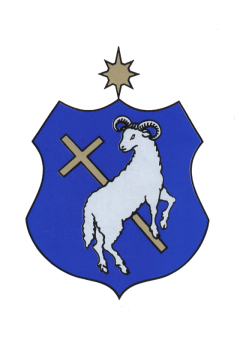 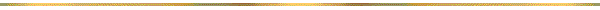 Szigetszentmiklós Város ÖNKORMÁNYZATA 
Képviselő-testületének15/2021.(IX.14.) ÖNKORMÁNYZATI rendeletea Szigetszentmiklós Város Önkormányzata 2021. évi költségvetéséről és végrehajtásának szabályairól szóló 4/2021. (II.26.) önkormányzati rendelet módosításárólSzigetszentmiklós Város Önkormányzat Képviselő-testülete az Alaptörvény 32. cikk (2) bekezdésében meghatározott eredeti jogalkotói hatáskörében, az Alaptörvény 32. cikk (1) bekezdés f) pontjában meghatározott feladatkörében eljárva a következőket rendeli el:1. §(1) A Szigetszentmiklós Város Önkormányzata 2021. évi költségvetéséről és végrehajtásának szabályairól szóló 4/2021. (II. 26.) önkormányzati rendelet (a továbbiakban: Rendelet) 3. § (1) bekezdése helyébe a következő rendelkezés lép:„(1) A képviselő-testület az önkormányzat 2021. évi költségvetését:8.966.833.909 Ft Költségvetési bevétellel12.017.761.296 Ft Költségvetési kiadással3.050.927.387 Ft Költségvetési egyenleggelállapítja meg.A hiány finanszírozását:- belső forrásból 2.021.053.244 Ft pénzmaradvány és 72.916.716 Ft államháztartáson belüli megelőlegezések igénybevételével,- külső forrásból 956.957.427 Ft felhalmozási célú hitel felvétellel biztosítja.”(2) A Rendelet 3. § (2) bekezdés a)–d) pontja helyébe a következő rendelkezések lépnek:[A Képviselő-testület az államháztartásról szóló 2011. évi CXCV törvény (a továbbiakban: Áht.) 23. § (2) bekezdése figyelembevételével a bevételi és a kiadási előirányzatok főösszegét az alábbiak szerint határozza meg:]„a)	működési célú bevételek 8.989.211.405 Ftb)	felhalmozási célú bevételek 3.028.549.891 Ftc)	működési célú kiadások 8.841.519.025 Ftd)	felhalmozási célú kiadások 3.176.242.271 Ft”(3) A Rendelet 3. § (8) bekezdés a) és b) pontja helyébe a következő rendelkezések lépnek:[A Képviselő-testület az Áht. 23. § (2) bekezdése figyelembevételével az Önkormányzat költségvetési bevételeit és költségvetési kiadásait városi szinten előirányzat csoportok, kiemelt előirányzatok szerinti bontásban az alábbiak szerint határozza meg:]„a)	működési célú bevételek 8.016.294.689 Ft,b)	felhalmozási célú bevételek 950.539.220 Ft,”(4) A Rendelet 3. § (8) bekezdés d)–g) pontja helyébe a következő rendelkezések lépnek:[A Képviselő-testület az Áht. 23. § (2) bekezdése figyelembevételével az Önkormányzat költségvetési bevételeit és költségvetési kiadásait városi szinten előirányzat csoportok, kiemelt előirányzatok szerinti bontásban az alábbiak szerint határozza meg:]„d)	a személyi jellegű kiadások: 3.555.997.613 Ft,e)	a munkaadókat terhelő járulékok: 619.907.666 Ft,f)	a dologi jellegű kiadások 2.972.875.551 Ft,g)	az ellátottak pénzbeli juttatásai 88.759.388 Ft,”(5) A Rendelet 3. § (8) bekezdés l)–n) pontja helyébe a következő rendelkezések lépnek:[A Képviselő-testület az Áht. 23. § (2) bekezdése figyelembevételével az Önkormányzat költségvetési bevételeit és költségvetési kiadásait városi szinten előirányzat csoportok, kiemelt előirányzatok szerinti bontásban az alábbiak szerint határozza meg:]„l)	egyéb működési célú támogatások ÁH-n kívülre 274.589.658 Ft,m)	a beruházások 2.491.612.965 Ft,n)	a felújítások 528.257.225 Ft,”(6) A Rendelet 3. § (8) bekezdés s) és t) pontja helyébe a következő rendelkezések lépnek:[A Képviselő-testület az Áht. 23. § (2) bekezdése figyelembevételével az Önkormányzat költségvetési bevételeit és költségvetési kiadásait városi szinten előirányzat csoportok, kiemelt előirányzatok szerinti bontásban az alábbiak szerint határozza meg:]„s)	egyéb felhalmozási célú támogatások ÁH-n belülre 30.000.000 Ft,t)	egyéb felhalmozási célú támogatások ÁH-n kívülre 34.529.962 Ft,”(7) A Rendelet 3. § (9) bekezdés a)–c) pontja helyébe a következő rendelkezések lépnek:[A Képviselő-testület a tartalék előirányzatokat az Áht. 23. § (3) bekezdése figyelembevételével a 17. mellékletben részletezve az alábbiak szerint határozza meg:]„a)	általános tartalék 17.247.450 Ft,b)	működési célú céltartalék 56.879.985 Ft,c)	felhalmozási célú céltartalék 6.965.310 Ft.”2. §(1) A Rendelet 2. melléklete helyébe az 1. melléklet lép.(2) A Rendelet 3. melléklete helyébe a 2. melléklet lép.(3) A Rendelet 3.1. melléklete helyébe a 3. melléklet lép.(4) A Rendelet 3.2. melléklete helyébe a 4. melléklet lép.(5) A Rendelet 3.2.1. melléklete helyébe az 5. melléklet lép.(6) A Rendelet 3.3. melléklete helyébe a 6. melléklet lép.(7) A Rendelet 3.4. melléklete helyébe a 7. melléklet lép.(8) A Rendelet 4. melléklete helyébe a 8. melléklet lép.(9) A Rendelet 4.1. melléklete helyébe a 9. melléklet lép.(10) A Rendelet 4.2. melléklete helyébe a 10. melléklet lép.(11) A Rendelet 4.2.1. melléklete helyébe a 11. melléklet lép.(12) A Rendelet 4.2.2. melléklete helyébe a 12. melléklet lép.(13) A Rendelet 4.2.3. melléklete helyébe a 13. melléklet lép.(14) A Rendelet 4.3. melléklete helyébe a 14. melléklet lép.(15) A Rendelet 4.4. melléklete helyébe a 15. melléklet lép.(16) A Rendelet 5. melléklete helyébe a 16. melléklet lép.(17) A Rendelet 6. melléklete helyébe a 17. melléklet lép.(18) A Rendelet 7. melléklete helyébe a 18. melléklet lép.(19) A Rendelet 8. melléklete helyébe a 19. melléklet lép.(20) A Rendelet 10. melléklete helyébe a 20. melléklet lép.(21) A Rendelet 11. melléklete helyébe a 21. melléklet lép.(22) A Rendelet 11.1. melléklete helyébe a 22. melléklet lép.(23) A Rendelet 11.2. melléklete helyébe a 23. melléklet lép.(24) A Rendelet 11.3. melléklete helyébe a 24. melléklet lép.(25) A Rendelet 15. melléklete helyébe a 25. melléklet lép.(26) A Rendelet 16. melléklete helyébe a 26. melléklet lép.(27) A Rendelet 17. melléklete helyébe a 27. melléklet lép.(28) A Rendelet 18. melléklete helyébe a 28. melléklet lép.(29) A Rendelet 21. melléklete helyébe a 29. melléklet lép.(30) A Rendelet 23.1. melléklete helyébe a 30. melléklet lép.(31) A Rendelet 23.2. melléklete helyébe a 31. melléklet lép.3. §Ez a rendelet a kihirdetését követő napon lép hatályba.ZÁRADÉKSzigetszentmiklós Város Önkormányzatának Képviselő-testülete ezen rendeletét 2021. szeptember 13. napján alkotta, 2021.  szeptember 14. napján kihirdetésre került.dr. Szilágyi Anita
jegyződr. Szilágyi Anita
            jegyző Nagy János
polgármester